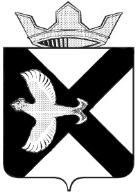 АДМИНИСТРАЦИЯ Муниципального  образования поселок  БоровскийРАСПОРЯЖЕНИЕ14 февраля  2022 г.							                      №59 рп.БоровскийТюменского муниципального района	В приложение к распоряжению администрации от 09.11.2021 №406 «Об утверждении перечня главных администраторов доходов бюджетамуниципального образования поселок Боровский  на 2022 год и на плановый период 2023 и 2024» внести дополнительный код бюджетной классификации Российской Федерации:Глава муниципального образования                                                    С.В.СычеваКод бюджетной классификации Российской ФедерацииКод бюджетной классификации Российской ФедерацииНаименование главного администратора доходов местного бюджета, наименование кода вида (подвида) доходов местного бюджетаглавного администратора доходоввида (подвида) доходов местного бюджетаНаименование главного администратора доходов местного бюджета, наименование кода вида (подвида) доходов местного бюджета0661 14 06325 10 0000 430Плата за увеличение площади земельных участков, находящихся в частной собственности в результате перераспределения таких земельных участков и земельных участков, находящихся в собственности сельских поселений